13 декабря 2021Завтрак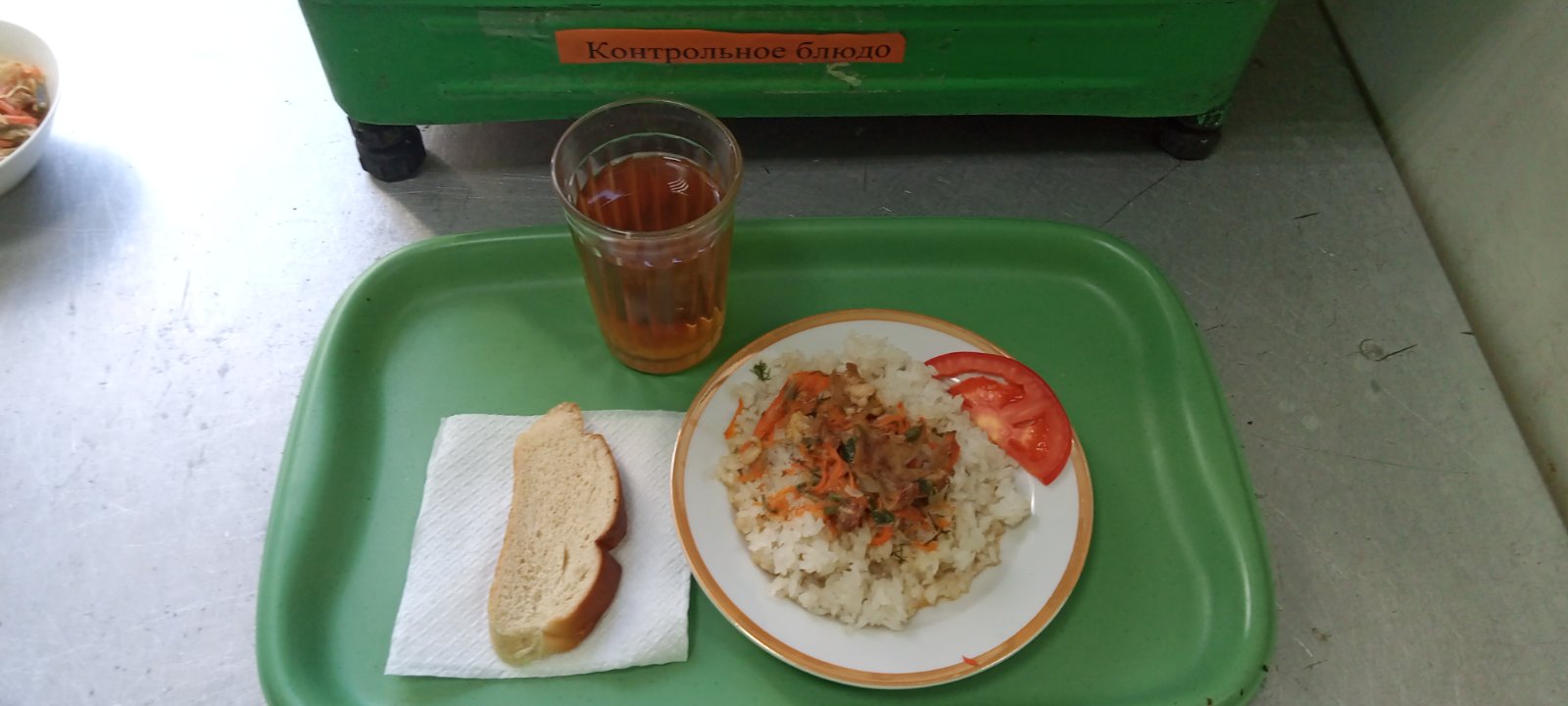 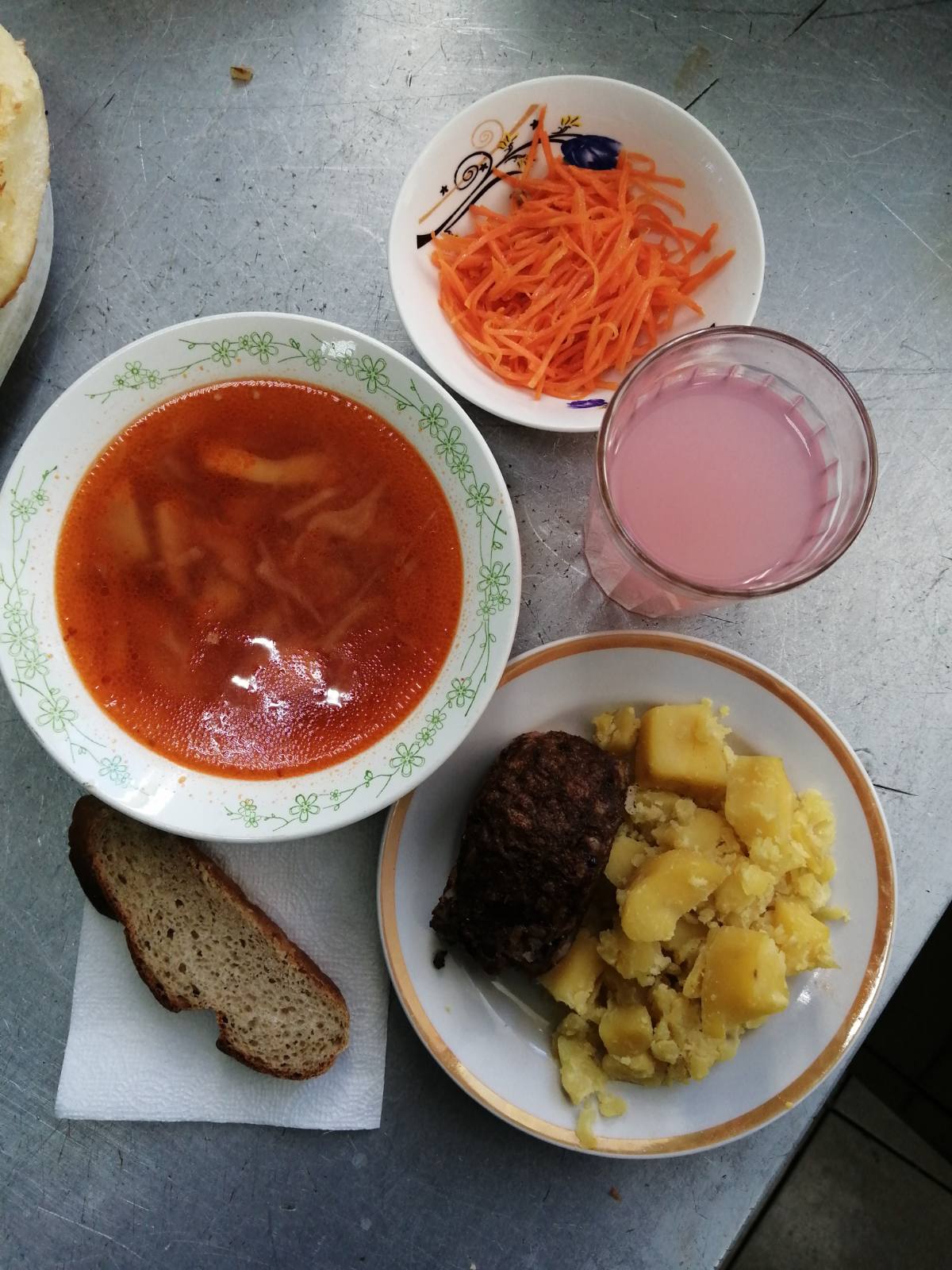                                                                                 Обед